TájékoztatóA fás szárú növények védelméről szóló 346/2008. (XII. 30.) sz. Korm. rendelet alapjánNyírbátor Város közigazgatási területén lévő fás szárú (fákat és cserjéket) növényeket kivágni csak hatósági engedély alapján szabad. Ez alól csak a súlyos balesetveszély elhárítása miatt azonnal elvégzett fakivágás kivétel, azonban erről is bejelentést kell tenni a Polgármesteri Hivatalban. A fakivágási engedélyt megadó határozatban a hatóság a kivágott fák pótlására kötelezi az engedélyest. Az életveszélyt jelentő fa kivágását a tulajdonos vagy kezelő – amennyiben a veszély elhárítására más lehetőség nincs – köteles haladéktalanul elvégezni. Az intézkedést azonnal be kell jelenteni a Polgármesteri Hivatal Hatósági Irodáján. A kivágott fákat a hatósági határozatban meghatározott mennyiségű fa telepítésével pótolni kell. Közterületen, fás szárú növények pótlása nem történhet az alábbi inváziós fajú egyedekkel: fehér akác (Robinia pseudoacacia), amerikai kőris (Fraxinus pennsylvanica), mirigyes bálványfa (Ailanthus altissima), cserjés gyalogakác (Amorpha fruticosa), kései meggy (Padus serotina), zöld juhar (Acer negundo).  (kivéve kertészeti példányok)Az ügyintézéshez szükséges dokumentumok: A fakivágási engedély iránti kérelem (nyomtatván) tartalmazza:a bejelentő adatait, a fakivágás indokát, a kivágandó fa (fák) adatait, a tervezett kivágás részletes leírását, a fásszárú növények telepítési tervét, szükség esetén a fakivágás indokoltságát megalapozó dokumentumokat (pl. kertészeti szakvéleményt, építési-bontási engedélyt, fényképet). A kérelmet Nyírbátori Polgármesteri Hivatal Hatósági Irodájába (Nyírbátor, Szabadság tér 7.) kell benyújtani. Az eljárás illeték köteles, mértéke: 3.000 Ft.Az eljárás menete: kérelem benyújtása, a hatósági eljárás megindításáról szóló végzés kifüggesztés (15 nap)a kérelemben foglalt adatok (darabszám, törzsátmérő stb.) helyszíni ellenőrzésedöntés (határozat meghozatala)döntés kézbesítésedöntés jogerőre emelkedése,a fakivágás megkezdésének bejelentésea fapótlás elvégzésének bejelentésea fapótlás megtörténtének ellenőrzéseA fakivágás a fakivágási engedély jogerőre emelkedése előtt nem végezhető el ! Magánterületen lévő fa (fák): ültetését jelenleg jogszabály nem szabályozza, kivágására, nyesésére csak élet és vagyonbiztonság veszélyeztetése esetén kötelezhető az ingatlan tulajdonosa A Fakivágási engedély kérelem illetékköteles (3.000,-Ft) ! Illetékfizetési kötelezettségének a következő elektronikus kérelem esetén az alábbi számlaszámon tehet eleget:•	Nyírbátori Polgármesteri Hivatal OTP-nél vezetett számlaszám: 11744058-15731869•	Megjegyzés rovatban fel kell tüntetni a kérelem benyújtójának nevét, címét és az ügy tárgyátPapír alapú kérelmen illetékbélyeg formájában lehet leróni.  A természetes személy ügyfélnek a jogszabály lehetőséget biztosít az elektronikus ügyintézésre, addig a gazdálkodó szervezetek az E-ügyintézési tv. 2. § (1) bekezdése szerinti ügyek tekintetében elektronikus ügyintézésre kötelesek.Fakivágási ügyekben elektronikusan a https://ohp.asp.lgov.hu oldalon, az Önkormányzati Hivatali Portálon (ahol ki kell választani azt az önkormányzatot, ahol ügyen kíván indítani)  fakivágási engedély kérelem, bejelentés  űrlap áll rendelkezésre. 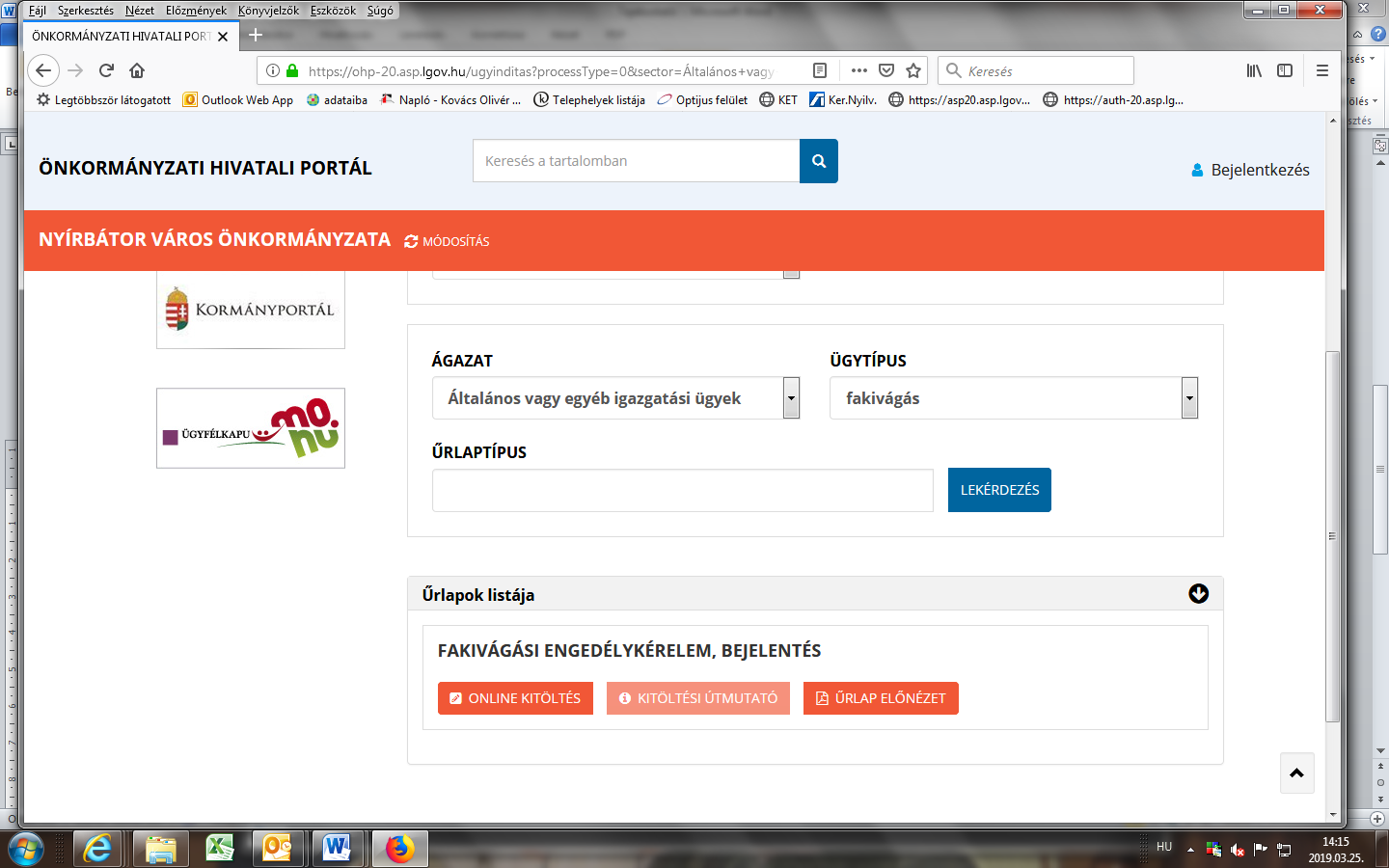 